社会福祉法人 神戸市北区社会福祉協議会 臨時職員募集について　神戸市北区社会福祉協議会では、下記のとおり臨時職員を募集します。１．募集職種　　　ボランティアコーディネーター２．募集人員　　　１名３．応募資格　　　短大卒以上の方４．その他必要資格等　(1)パソコン操作　　ワード、エクセル等の基本的なパソコン操作ができること　(2)運転免許　　　　普通自動車運転免許を持っていること。実際に安全に運転できる技術を持っていることが望ましい。 　　　　　　　　　５．雇用期間　　  平成２９年１０月１日～平成３０年３月３１日（更新あり）６．就業場所　　　神戸市北区社会福祉協議会の事務局（神戸市北区役所内５階） ７．仕事内容　　　①ボランティアセンターのコーディネート（ボランティアをお願いしたい　　　　　　　　　人とボランティアができる人との間を取り持つ・マッチングする）業務　　　　　　　　　②ボランティア保険の加入受付、ボランティア助成金の申請受付等の窓口　　　　　　　　　対応　　　　　　　　　③ボランティア情報システムへのデーター入力　　　　　　　　　④ボランティア講座の企画・実施　　　　　　　　　⑤その他本会職員の共有業務の補助８．勤務日・勤務時間　　月曜～金曜日　８時45分～17時30分（昼休憩1時間は無給）９．労働条件等　　㋐賃金　　　　日額 7,850円（7時間45分勤務）　㋑交通費　　　実費支給　※ただし、上限1日2,000円、1か月の定期等の価格を限度　　　　　　　とする　　㋒社会保険　　労災・雇用・健康・厚生年金保険に加入　　㋓有給休暇　　4日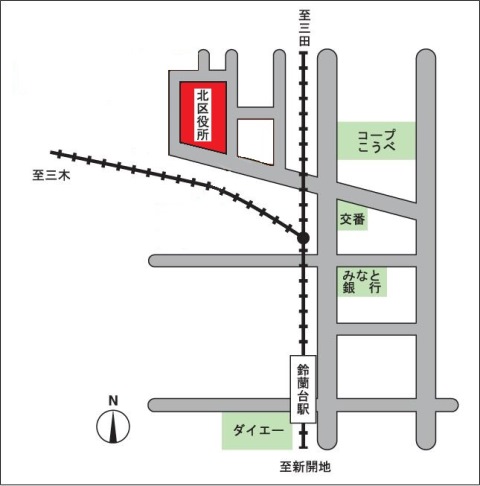 　　㋔賞与　　　　なし　　㋕その他　　　神戸市勤労者共済（ハッピーパック）加入　10．応募　　  　まずはお電話でお問い合わせください。11．連絡先　　　神戸市北区社会福祉協議会 職員採用係　　　　　　　　（担当：清水、小財）　　　　　　　　TEL：078-593-9910　FAX：078-593-982212．住所　　　 〒651-1195　　　　　　 　神戸市北区鈴蘭台西町1丁目25-1北区役所5階　　　　　　　　　　　　　　　　　　　　　　　　　　　　　　　神鉄鈴蘭台駅より徒歩7分　　　　　　　　　　　　　　　　　　　　　　　　　　　　　　　　　　　　　　　　　　　　　　　　  　